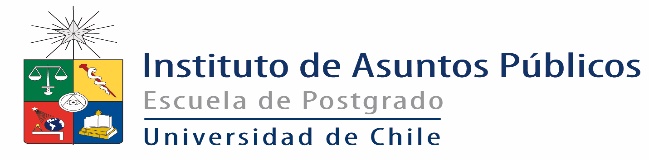 	TRABAJO MODULO ADMINISTRACIÓN FINANCIERA DEL ESTADO E INSTRUMENTOS DE CONTROL DE GESTIÓNProfesores Marco Márquez-Luis Riquelme.Escribir un ensayo Trabajo individual o de 2 alumnos.Letra arial 12Espacio interlineal simpleEl ensayo debe incluir introducción (máximo 1 pag.), desarrollo del tema (3 pag.) propuestas (máx. 1 pag) y bibliografía (máx. 1 pag.)Opciones de temas para el ensayo (pueden ser otras):Rol del Congreso en el Presupuesto de la NaciónEtapas del Proceso Presupuestario ChilenoLa Constitución y el PresupuestoParticipación Ciudadana en el PresupuestoDiscusión del Presupuesto en el CongresoEvaluación de Programas GubernamentalesDeuda PublicaGasto Público y EndeudamientoPresupuesto por ResultadosSistema de PMG en ChileFinanciamiento MunicipalidadesFondo Común MunicipalCiclo Presupuestario de los MunicipiosPresupuesto Público y Gobernadores RegionalesFormulación Presupuestaria en los MunicipiosSistema de Evaluación y Monitoreo en ChileDotación MunicipiosProductividad Sector Público/Sector PrivadoNota: -El copy/paste será penalizado           -Plazo 11 de noviembre	-Informar tema e integrantes del trabajo a lariquelmec @gmail.com